			TULOKSET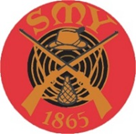 	RMK :n mestaruuskilpailu17.1.2023 Pälkäneentie 5 HkiPutoavat  taulut LM  hitaat 20 lk + nopeat 20 lk  N 60 Tiina Aalto	           8 + 6		yht.14 p.M  60   Jarmo Pöndelin             6 + 8	              yht. 14 p.Y  70Vesa Perhoniemi           5 + 3 		yht.   8 p.Harri Ulmanen               2 + 2	               yht.   4 p.Y 80Seppo Reinikainen        3 + 5		 yht.   5 p.